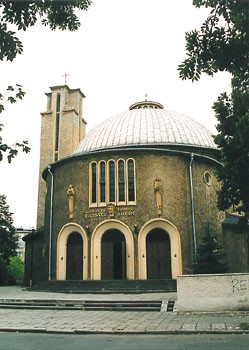 gazetka rzymskokatolickiej parafiipw. Najświętszego Serca Pana Jezusa w Raciborzunr 24/2018 (746)	17 czerwca 2018 r.XI Niedziela zwykła Ewangelia według św. Marka (4, 26 – 34)„Jezus powiedział do tłumów: Z królestwem Bożym dzieje się tak, jak gdyby ktoś nasienie wrzucił w ziemię. Czy śpi, czy czuwa, we dnie i w nocy, nasienie kiełkuje i rośnie, sam nie wie jak. Ziemia sama z siebie wydaje plon, najpierw źdźbło, potem kłos, a potem pełne ziarno w kłosie. Gdy zaś plon dojrzeje, zaraz zapuszcza sierp, bo pora już na żniwo. Mówił jeszcze: Z czym porównamy królestwo Boże lub w jakiej przypowieści je przedstawimy? Jest ono jak ziarnko gorczycy; gdy się je wsiewa w ziemię, jest najmniejsze ze wszystkich nasion na ziemi. Lecz wsiane, wyrasta i staje się większe od innych jarzyn; wypuszcza wielkie gałęzie, tak że ptaki podniebne gnieżdżą się w jego cieniu. W wielu takich przypowieściach głosił im naukę, o ile mogli ją rozumieć. A bez przypowieści nie przemawiał do nich. Osobno zaś objaśniał wszystko swoim uczniom.Królestwo Boże to temat „wiodący” ewangelicznego przepowiadania Jezusa z Nazaretu. O królestwie Bożym mówią nade wszystko liczne przypowieści, tak znamienne dla Jego nauczania. Królestwo to jest podobne do nasienia, które siewca zasiewa w uprawianą przez siebie rolę (por. Mt 13,3-9). Nasienie to przeznaczone jest na to, aby „wydało plon”, ten jednak zależy również od gleby, na jaką ziarno upadło (por. Mt 13,19-23). Kiedy indziej Jezus przyrównuje królestwo Boże (królestwo niebieskie u św. Mateusza) do ziarna gorczycy, które jest „najmniejsze ze wszystkich nasion”, lecz gdy wyrośnie, staje się rozłożystym drzewem, na którego gałęziach znajdują schronienie ptaki powietrzne (por. Mt 13,31-32). Porównuje też Jezus wzrost królestwa Bożego do „zaczynu”, który zakwasza mąkę, przemieniając ją w chleb na pokarm dla ludzi (por Mt 13,33). Jednakże wzrost królestwa Bożego na roli tego świata musi być także odczytywany poprzez przypowieść o pszenicy i kąkolu, jaki na roli obsianej pszenicą posiał „nieprzyjaciel” (por. Mt 13,24-30). Tak tedy rosną na roli świat dobro i zło, pszenica i kąkol razem aż do „czasu żniwa”, czyli do dnia sądu Bożego. Jest to następna znamienna aluzja do eschatologicznej przyszłości ludzkich dziejów. Nawiązując raz jeszcze do przypowieści o siewcy, trzeba równocześnie powiedzieć, że wzrost nasienia, którym jest „słowo Boże”, zależy od tego, jak zostanie ono przyjęte na glebie ludzkich serc: w zależności od tego przynosi owoc „stokrotny, sześćdziesięciokrotny, trzydziestokrotny” (por. Mt 13,23). Jezus głosi także, iż królestwo Boże nie jest przeznaczone dla jednego tylko narodu, jedynie dla „narodu wybranego”. „Ze Wschodu i Zachodu” ma do niego wejść wielu ludzi, by „zasiąść do stołu z Abrahamem, Izaakiem i Jakubem” (por. Mt 8,11). Nie jest to bowiem żadne królestwo w znaczeniu doczesnym i politycznym. Nie jest ono „z tego świata” (por. J 18,36), jakkolwiek wśród „tego świata” zostało zaszczepione i pośród niego ma się rozwijać i wzrastać. Dlatego też Jezus odsuwa się od rzeszy, która chciała uczynić go królem (por. J 6,15). W przeddzień męki zaś prosi Ojca w wieczerniku za uczniów, aby pozwolił im żyć wedle królestwa Bożego: „Nie proszę, abyś ich zabrał ze świata, ale byś ich ustrzegł od złego” (J 17,15). Królestwo Boże ma wzrastać w sercach uczniów pośród „tego świata”, ale spełni się w świecie przyszłym.			św. Jan Paweł II, 1988 r.Poniedziałek – 18 czerwca 2018 							Mt 5,38-42	  630			Za † Krystynę Sawicką w dniu jej urodzin	  830			Różaniec Apostolatu Matki Bożej Trzykroć Przedziwnej	  900			W intencji członków Ruchu Szensztackiego o Boże błogosławieństwo i opiekę Matki Bożej Trzykroć Przedziwnej	1800	1.	Do Miłosierdzia Bożego za † syna Andrzeja Grabowskiego, †† teściów Agnieszkę i Eryka Grabowskich, rodziców Annę i Nikodema Bobryk, brata Jana Bobryk, pokrewieństwo z obu stron i dusze w czyśćcu cierpiące			2.	Za †† rodziców Pawła i Elżbietę Szmańta			3.	Za † Adelajdę Janusz (od rodziny Wolańskich z Miśliborzec)	Nabożeństwo czerwcoweWtorek – 19 czerwca 2018 								Mt 5,43-48	  630	1.	W intencji wnuków Justyny, Klaudii i Daniela i ich rodziców, z prośbą o dobre ukończenie szkoły oraz o Boże błogosławieństwo i zdrowie			2.	Za † Józefa Wojciecha Kawalec (od sąsiadów z ulicy Polnej 6b)	  800			W języku niemieckim: Für verstorbenen Maksymilian Nowak	1800	1.	W intencji Tomasza w 40. rocznicę urodzin o zdrowie i Boże błogosławieństwo			2.	Za † Marię Kwasińską w 7. rocznicę śmierci			Nabożeństwo czerwcoweŚroda – 20 czerwca 2018 – św. Alozjego Gonzagi, zakonnika 			          Mt 6,1-6.16-18	  630			Do Bożej Opatrzności, Serca Pana Jezusa, MBNP w intencji Gizeli w 75. r. urodzin z podziękowaniem za otrzymane łaski, z prośbą o zdrowie, Boże błogosławieństwo oraz dalszą pomoc	  900			Za †† rodziców Katarzynę i Kazimierza Żłobickich, braci: Józefa, Władysława, Bronisława, bratowe: Helenę i Domicelę, siostrę Michalinę i szwagra Wiktora, bratanków: Grzegorza, Zbigniewa i Wiesławę, Paulinę i Władysława Górny	1800	1.	Za † mamę i babcię Lilianę Fliszkiewicz w 5. rocznicę śmierci			2.	Za †† rodziców Katarzynę i Gerharda Niestrój, teściów Marię i Anzelma Kalus, Annę Horczyk, Ruth Mizioch, szwagra i dusze w czyśćcu cierpiące	Nabożeństwo czerwcoweCzwartek – 21 czerwca 2018 – NMP Opolskiej 						Mt 12,46-50	  630	1.	Do Miłosierdzia Bożego za † ojca Karola Wojackiego i całe †† pokrewieństwo			2.	Do Miłosierdzia Bożego za † Elżbietę Urbańczyk (od lokatorów z ulicy Polnej 6-7)	1630			Szkolna: Dziękczynna na zakończenie roku szkolnego	1730			Różaniec Rodziny Radia Maryja	1800	1.	Za † Józefa Franicę w 1. rocznicę śmierci i wszystkich †† z rodziny (od żony i dzieci z rodzinami)			2.	Do Miłosierdzia Bożego za †† rodziców Olgę i Maksymiliana Fajngold, pokrewieństwo z obu stron i dusze w czyśćcu cierpiące			Nabożeństwo czerwcowePiątek – 22 czerwca 2018 								Mt 6,19-23	  630			W intencji Andrzeja z okazji 60. rocznicy urodzin z podziękowaniem za otrzymane łaski, z prośbą o Boże błogosławieństwo i zdrowie	  900			Do Miłosierdzia Bożego za † męża Jana Ujec, †† rodziców, teściową oraz wszystkich †† z rodziny Ujec	1500			Koronka do Bożego Miłosierdzia	1800	1.	Za † Jadwigę Daniel w 6. rocznicę śmierci			2.	W intencji Moniki z okazji 21. rocznicy urodzin z podziękowaniem za odebrane łaski, z prośbą o zdrowie, światło Ducha Świętego			Nabożeństwo czerwcowe	1900			Młodzieżowa: Dziękczynna na zakończenie roku formacjiSobota – 23 czerwca 2018 								Mt 6,24-34	  530			Msza Święta na rozpoczęcie pielgrzymki	  630			Za †† Józefa i Różę Cwik, rodziców z obu stron i dusze w czyśćcu cierpiące	1100			Ślub: Katarzyna Bugla – Daniel Lasak	1400			Ślub: Angelika Madejska – Roman Brąś	1730			Nabożeństwo czerwcowe	1800			W sobotni wieczór: 1. Za † siostrę Rozwitę Koselek w 11. rocznicę śmierci, †† rodziców Roberta, Helenę Koselek, † męża i ojca Henryka Dobies, rodziców i dziadków			2.	Za † Zygmunta Dziekan (od Dyrekcji, Grona Pedagogicznego, Pracowników Technikum nr 1)Niedziela – 24 czerwca 2018 – Narodzenie św. Jana Chrzciciela   Iz 49,1-6; Dz 13,22-26; Łk 1,57-66.80	  700			Do Miłosierdzia Bożego za †† rodziców, siostrę Kazimierę, braci Zygmunta i Jana Weselak, †† z rodziny Wanat, Szybka i Żak	  830			Godzinki o Niepokalanym Poczęciu NMP	  900			Za †† Piotra Sitko, rodziców z obu stron, †† Dariusza Węgierskiego, Eugeniusza Grzegorzek, Zygmunta Papugę i wszystkich †† z rodziny	1030			W intencji rocznych dzieci: Joanna Gieron, Malwina Sonia Leks, Nikodem Patryk Matlak, Igor Robert Kocur (oraz za jego mamę z okazji 30. rocznicy urodzin)	1200			Do Bożej Opatrzności z okazji 60. rocznicy ślubu Emila i Aliny oraz 25. rocznicy ślubu córki Bogusławy i zięcia Jerzego z podziękowaniem za otrzymane łaski, z prośbą o dalsze Boże błogosławieństwo, zdrowie i opiekę Matki Bożej Raciborskiej	1700			Różaniec za młode pokolenie	1730			Nabożeństwo czerwcowe	1800			Do Miłosierdzia Bożego za †† rodziców Alicję i Mariana, męża Mariana, teściów Cecylię i Zygmunta, dziadków i pokrewieństwo z obu stronW tym tygodniu modlimy się: o sprzyjającą pogodę i błogosławieństwo w pracy rolnikówDzisiaj gościmy ks. Łukasza Szablickiego, który jest odpowiedzialny za Dom Formacyjny w Miedonii. Jako parafie dekanatu nie mamy patronatu nad budującym się kościołem, za to wspomagamy prace Domu Formacyjnego. Przed kościołem dodatkowa zbiórka na ten cel.Dzisiaj zapraszamy na godz. 1545 na Różaniec Fatimski za młode pokolenie, oraz na godz. 1730 na nabożeństwo.Również dzisiaj w Rudach Raciborskich o 1700 Koncert Organowy.W tym tygodniu swoje spotkania przed bierzmowaniem będą mieli uczniowie z 2 roku formacji. W poniedziałek o 830 Różaniec Apostolatu Matki Bożej Trzykroć Przedziwnej. Po Mszy Świętej spotkanie.o 2000 próba scholi.We wtorek o godz. 1530 spotkanie Klubu Seniora, o 1800 próba chóru.Spotkanie Kręgu Biblijnego oraz Ruchu Rodzin Nazaretańskich w środę po wieczornej Mszy Świętej.Na Mszę szkolną na zakończenie roku szkolnego w czwartek o 1630 zapraszamy wszystkich uczniów szkoły podstawowej i gimnazjum. Zapraszamy także rodziców i nauczycieli. Chciejmy zachęcić dzieci do dziękczynienia za zakończony rok szkolny. O 1600 okazja do spowiedzi.W czwartek o 1730 Różaniec, a po wieczornej Mszy Świętej spotkanie Rodziny Radia Maryja.W czwartek, 21 czerwca o 1800 w kościele w Studziennej spotkanie Bractwa św. Józefa.W piątek o 1500 Koronka do Bożego Miłosierdzia.Młodzież zapraszamy na Mszę Świętą na zakończenie roku formacyjnego w piątek o godz. 1900. Zachęcamy młodzież do zaplanowania wakacyjnego czasu. W sposób szczególny zachęcamy do uczestnictwa w terminie 4-8 lipca w spotkaniu Ławka Festiwal w Opolu Winowie (zapisy na botafe.pl), a także na Święto Młodzieży na G. św. Anny (www.swietomlodziezy.com).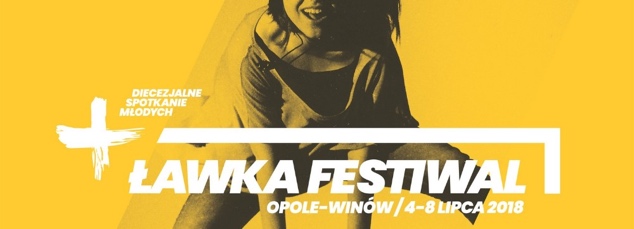 Diecezjalne Centrum Duszpasterstwa Młodzieży informuje, że istnieją jeszcze wolne miejsca na Światowe Dni Młodzieży w Panamie.W sobotę o 530 Msza Święta na rozpoczęcie Pielgrzymki do Drezna.W przyszłą niedzielę o godz. 1030 Msza Święta w intencji rocznych dzieci.1 lipca na G. św. Anny Pielgrzymka Dzieci.Przypominamy o terminie Pieszej Pielgrzymki na Jasną Górę: 13-18 sierpnia br.Kolekta dzisiejsza przeznaczona jest na bieżące potrzeby parafii – na potrzeby Seminarium Duchownego i Kurii Diecezjalnej; z przyszłej niedzieli na bieżące potrzeby parafii – na potrzeby Seminarium Duchownego i Kurii Diecezjalnej.Za wszystkie ofiary, kwiaty i prace przy kościele składamy serdeczne „Bóg zapłać”. W minionym tygodniu odszedł do Pana: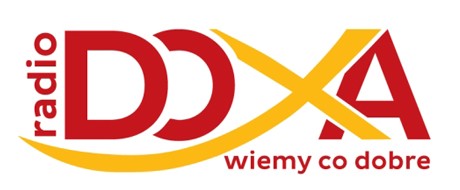 Zygfryd Janetzko, lat 87, zam. ostatnio na ul. WczasowejWieczny odpoczynek racz zmarłym dać Panie.Przypominamy, że w związku z wejściem w życie prawa o ochronie danych osobowych (RODO) sposób przetwarzania danych osobowych w naszej parafii jest zgodny z obowiązującym prawem kanonicznym. W praktyce oznacza to, że wolno nam wydawać zaświadczenia (np. aktu chrztu) tylko bezpośrednio osobom zainteresowanym (w przypadku dzieci rodzicom lub opiekunom prawnym), ewentualnie innym osobom na mocy pisemnego upoważnienia. Istnieje możliwość wysłania takich dokumentów, ale do parafii zamieszkania osoby zainteresowanej, gdzie mogą być odebrane. Wzór upoważnienia:       				. . . . . . . . . . . . . . . . . . dnia . . . . . . . . . . . . . . . Rzymskokatolicka Parafia pw. NSPJ w RaciborzuUpoważnienie do odbioru dokumentówJa…………………………………………..…………………….…… (imię i nazwisko) legitymująca/cy się dowodem osobistym numer ………………...…….………………., upoważniam…………………………………………………….…………(imię i nazwisko), legitymującą/go się dowodem osobistym o numerze …………………….…………., do odbioru ………………………………………………………………………………. . . . . . . .  (wpisać rodzaj dokumentu, np. Aktu chrztu, oraz ewentualnie: mojego syna/córki, imię nazwisko).....................…………………………… (własnoręczny podpis osoby udzielającej upoważnienia)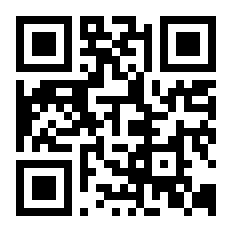 